Jak wybrać idealny parasol do ogrodu?Latem wszyscy z radością wypełzają ze swoich domów. Jednak jak ochronić się przed nadmierną ekspozycją słoneczną?Idealny parasol do ogrodu - jak wybrać?Odpowiedzią jest parasol ogrodowy, jednak jak wybrać idealny parasol do ogrodu? W ofercie sklepów są różnorakie parasole ogrodowe. Te z Litex Garden cechują się doskonałymi materiałami, które skutecznie chronią przed deszczem i słońcem. Dodatkowo można wybrać kształt i rozmiar, dzięki czemu będzie pasował do każdego ogrodu.Jak wybrać idealny parasol do ogrodu - duży, mały, średni?Jak wybrać idealny parasol do ogrodu, by być zadowolonym? Na wstępie zastanów się, jak duży parasol jest Ci potrzebny? Ile osób powinien ochronić przed słońcem i ile miejsca masz w ogrodzie bądź na tarasie? Możesz nawet zagospodarować 4,5 metra przestrzeni ocienionej! Tradycyjny parasol ogrodowy ma kształt koła, jednak nie zawsze jest to optymalny kształt, zwłaszcza jeśli chcemy ustawić je w pobliżu ściany.Na co jeszcze zwrócić uwagę, wybierając idealny parasol ogrodowy? Nad czym warto się zastanowić, gdy rozmyślamy jak wybrać idealny parasol do ogrodu? Warto zwrócić uwagę na to, gdzie umieszczona została noga podpierająca parasol. Zwykle jest ona umieszczona idealnie po środku, co przekłada się na prosty i intuicyjny mechanizm otwierania i zamykania.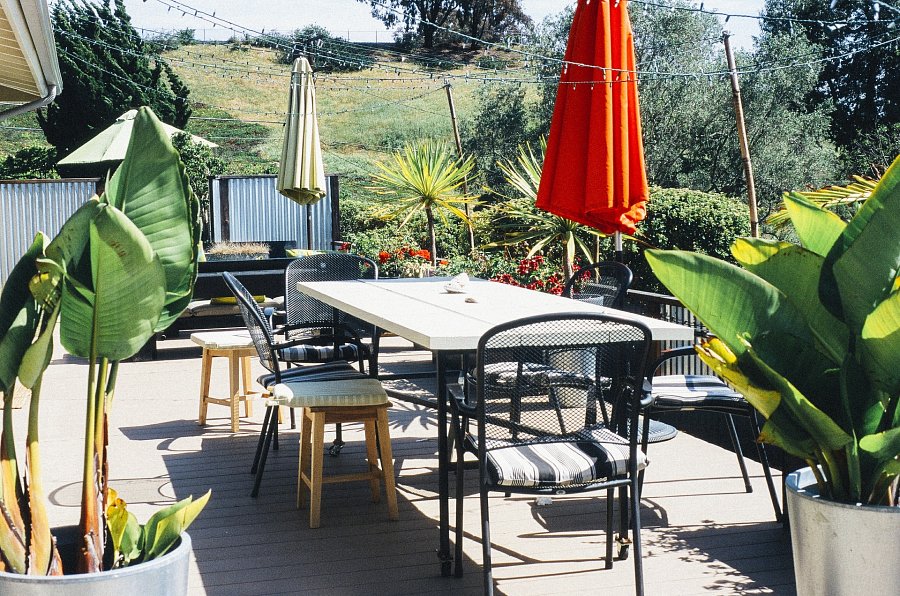 